VIII Чемпионат Европы по баскетболу среди ветерановVIII  European Maxibasketball Championship
Острава 2014

26.06 - 06.07.2014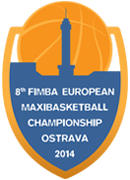 ЖЕНЩИНЫF 30 – 35+ группа A1234Germany (30+)
Германия61:4954:6566:73Germany-30 - Ladies’Legion (35+) 61:60
  Ostrava - SKK Versan 64:46SKK Versan (30+)
Литва49:6163:6843:56финал 30+: Germany-30 - SKK Versan 51:47
Ladies’Legion (35+)
Украина65:5468:6358:74финал 35+:  Ladies’Legion - Ostrava 45:64Ostrava (35+)
Чехия73:6656:4374:58F 40+ группа A1234F40+ группа B12345Best Of Havirov
Чехия (B)54:5046:5254:50Epilog!!!
Чехия (А)35:8045:5634:6038:568-9 места: Кубань-Москва - Epilog!!! 65:42
Maxibasketball Košice - Сибирь 51:45
RKL
Литва50:5465:4746:42Amigo-Carpathian
Украина80:3559:4577:3749:335-6 места: Estonia - Maxibasketball Košice 55:28
3-4 места: Germany – RKL 67:43
Кубань-Москва
Россия (A)52:4647:6551:56Сибирь
Россия (B)56:4545:5937:4043:551/2 финала:
Best Of Havirov - Germany 57:38
RKL - Amigo-Carpathian 38:70
Maxibasketball Košice
Словакия50:5442:4656:51Germany
Германия60:3437:7740:37 46:45финал: Best Of Havirov - Amigo-Carpathian 48:49Estonia
Эстония56:3833:4955:4345:46финал: Best Of Havirov - Amigo-Carpathian 48:49Мужчины
40+:   5-6 места: Basket Košíře - Ермак 99:52
3-4 места: Alkajas-Dastra - SO Vojvodina-Novi Sad 80:74
Полуфинал: UD Kiev - Nazionale Italia 40+ 74:54.  Финал UD Kiev - Lithuania  76 : 65!ИТОГИ  VIII Чемпионата Европы по баскетболу среди ветеранов